Конкурс лучших учителей в рамкахнационального проекта «Образование»Аналитическая справкаЛагутина Николая Васильевичаучителя физической культурыМОУ Обливской  СОШ №1.ст.Обливская2006 годНикогда не прекращайте вашей самообразовательной работыи не забывайте, что, сколько бы вы ни учились, сколько бы вы незнали, знанию и образованию нет ни границ, ни пределов.Н.А. Рубакин.Каждый учитель считает свой предмет самым главным, жизненно необходимым. Я же убеждён в том, что без физической культуры, спорта просто невозможна и сама жизнь, не говоря о школе. Как учитель физической культуры своей целью вижу воспитание физически здоровых, развитых, выносливых юношей и девушек, способных выстоять в любой экстремальной ситуации, быстро найти правильное решение; истинных патриотов Отечества, готовых служить своими делами на благо его. Моё  профессиональное кредо - быть ваятелем физического совершенства, красоты и вносить достойную лепту в нравственное воспитание подрастающего поколения, тем самым вселять Гармонию в окружающий нас мир, в котором меньше места будет ужасающему уродству, злобе, жестокости, несправедливости. «Жизнь - это движение»,- усваиваем мы данный постулат с самых первых шагов по земле. Поэтому уроки физической культуры, в основе которых - движение, - уроки жизни. Обучая своему предмету, учусь и сам, постигая жизненные премудрости и совершая новые открытия в деликатной области познания детской души. С годами я укоренился в сознании правильности выбора, без чего думаю, не состоялся бы как личность.Высочайшая миссия сеятеля «разумного, доброго, вечного» ко многому обязывает. Быть учителем физкультуры - значит быть всегда в хорошей физической форме, являть собою образец спортивности, уметь «заразить» своим предметом и воспитать в детях веру в себя, в  свои возможности, установить для каждого тот «маяк», к которому он должен стремиться.Из 15 лет труда на педагогическом поприще 10 лет - в МОУ Обливская средняя общеобразовательная школа №1  ст. Обливской, где преподавал в классах всех звеньев, но в большей степени среднего и старшего звена. В текущем учебном году работаю в 8-х, 10-х, 11-х классах.      Руководствуясь «Программой для общеобразовательных учреждений. Физическая культура» (Москва, Дрофа 2004 год), рекомендованной Министерством образования РФ, в которой не предусмотрено распределение учебного материала по годам обучения, я получаю право сделать это сам, проявляя творчество, профессионализм. Итак, составляю «План распределения программного материала по годам обучения», «План распределения учебного материала на учебный год», «Рабочий план на четверть», «План - конспект занятия», таким образом,  отражаю поэтапный перевод учебного материала программы в предметное содержание урока физической культуры. При таком планировании я учитываю требования нормативных документов Министерства общего и профессионального образования Российской Федерации, в том числе «Минимум содержания образовательной области «Физическая культура» и «Требования к уровню подготовки, учащихся по образовательной области «Физическая культура», а также особенности климатогеографических условий своего региона, его обряды и традиции в развитии физической культуры и спорта, подготовленность учащихся и оснащённость учебно-материальной базой школы, наличие площадок, мест для занятий, распределение учебного материала по другим образовательным областям Базисного учебного плана, особенности организации внеклассных и внешкольных мероприятий, оздоровительных форм физической культуры в режиме учебного дня и досуга. Составленные мною планы согласовываются с коллегами, утверждаются на MO учителей физической культуры школы.«Увидел, услышал, уразумел, усвоил, переработал, внедрил» - по такой схеме строю обучение. В процессе преподавания я стараюсь использовать самые современные, передовые технологии, активизирующие детей, приучающие их к самоконтролю, регулированию физической нагрузки на организм, к осознанному отношению к изучению предмета, вызывающие и развивающие интерес к нему, желание самосовершенствования. Уроки тщательно продумываю, разрабатываю в соответствии с современными: требованиями к ним. Широко использую опыт лучших, передовых учителей школы, района, области, страны. Творчески подхожу к выбору типа урока, его формы, методов и средств обучения, подбору материала, постановке целей и задач. В моей практике  уроки здоровья (главная задача которых узнать свой организм).Например: (интегрированный урок)Тема: «Роль обмена веществ и энергии в организме человека:».  (8 класс)Задачи урока:Развитие скоростно-силовых качеств, выносливости.Принятие тестов в челночном беге.Роль обмена веществ и энергии в обучении двигательным
действиям и движениям.Воспитание коллективизма, дружбы.Ход урока:     Построение. Сообщение задач урока. 	На уроках биологии вы изучали большую тему «Обмен веществ и энергии». Вы узнали, что все химические реакции, которые протекают в нашем организме, делятся на 2 группы. Какие? (учащиеся дают ответы).    - Реакции  синтеза,  реакции расщепления,  «ассимиляция» и«диссимиляция». Сегодня мы поговорим с вами о реакции расщепления. Что же происходит в результате диссимиляции? (учащиеся высказывают своё мнение).- Освобождается  энергия,   которая  идёт  на  нужды  нашегоорганизма, на любую работу - и умственную и физическую.- Какие вещества поступают и расщепляются в нашем  организме?(учащиеся дают ответы).- В пищевых продуктах содержатся белки,   жиры,   углеводы -органические   вещества.   (Вода   и   минеральные   соли   -неорганические вещества).- Первый опыт будет связан с водой.Определить значение воды при мышечном сокращении.Вводная частьРазминка. Потрогайте свои мышцы в расслабленном состоянии, обратите внимание на плотность. Мышцы мягкие.-	Ходьба,   бег   (бег   с   захлестыванием   голени   назад,
приставными шагами,  с высоким подниманием бедра,
многоскоки, прыжки с выталкиванием вверх.)-	Общеразвивающие упражнения в движении.
Потрогайте свои мышцы после физической нагрузки. Мышцы  наощупь  более  плотные. Почему? (мнения учащихся.)Это   объясняется   тем,   что   проницаемость   капилляровувеличилась, и тканевой жидкости стало в мышцах больше.Какое это имеет значение? Основная часть тканевой жидкости -вода, а она не является энергетическим веществом.Усиление обмена веществ в мышце приводит к значительномурасходу воды. Вода подводит к мышцам питательные вещества иуносит продукты распада, участвует в промежуточных реакциях.Мышцы становятся плотнее.А что вы знаете про органические вещества? (ответы учащиеся)Органические вещества распадаются до неорганических в клетках организма с освобождением энергии, которую клетки используют в процессе жизнедеятельности. Организм находится в покое. Продолжаются ли в нем процессы «диссимиляции:»? (ответы учащихся) Да, работает сердце, легкие, желудок, почки и другие органы.- Именно с дыхательной системой будет связан второй опыт.Цель    опыта:    выяснить    усиливаются    ли    процессы диссимиляции при мышечной работе.Измерить  время  задержки  дыхания в состоянии спокойного вдоха.Основная часть  урока. Круговая тренировка,    бег    с    ускорением,    с изменением направления, с чередованием быстрого и медленного бега. После выполнения упражнений снова задержка дыхания. В момент задержки дыхания в состоянии покоя в крови уже имелся избыток СО2.  После нагрузки он с первого уровня поднялся   на   второй. У   тренированного ученика   задержка дыхания до и после нагрузки будет большей. Движения более экономны. Дыхание более глубокое. Поверхностное дыхание плохо очищает кровь от  СО 2. Вывод: чем больше тренирован человек, тем интенсивнее диссимиляция.Принятие  теста. Челночный бег 3 х 10 м. Мальчики«3» -9.0 сек.   «4» - 8.7 -8.3 сек.   «5» - 8.0 сек. Девочки«3» -9.9 сек.   «4»- 9.4 -9.0 сек.   «5»- 8.6сек. Заключительная часть.Построение. Подведение итогов урока. Выставление оценок. Игра на внимание.	Уроки образовательные, на которых формируются определенные навыки. (Совершенствования техники прыжка в длину с разбега способом «согнув ноги»). 	Уроки тренировочные, когда с помощью различных приемов и методов закрепляются и совершенствуются навыки. ( Закрепление навыков передача мяча сверху в парах в движении). 	Уроки - зачеты, контрольные уроки (тесты, проверки ЗУН), где пользуюсь методами: слова - до 10% учебного времени урока, демонстрация - до 10%, а практические действия - до 80 % времени урока. Стараюсь разнообразить занятия с детьми по форме и содержанию, а также в методическом отношении, включая в урок и фронтальные, и групповые, и индивидуальные виды деятельности учащихся. На первой ступени обучение веду на игровой основе, на второй и третьей ступенях использую элементы соревнования. Главная цель всех уроков - укрепление здоровья учащихся, поэтому никогда не забываю соблюдать технику безопасности при выполнении заданий. Провожу инструктажи на каждом уроке перед выполнением физических упражнений, учу детей следить за своим самочувствием во время занятий. Усталость можно определить по внешним признакам, поэтому во время занятий я учу учащихся наблюдать за своим внешним видом и ощущениями, чтобы не переутомляться и не причинить себе вред.	Большое внимание уделяю теоретическим сведениям по теме урока, беседам о роли в жизни человека утренней гимнастики, особое значение придаю домашним заданиям.	 Как же узнать, приносят ли пользу домашние задания или нет? Для этого я прошу учащихся завести дневник результатов. В этом дневнике учащиеся в течение месяца каждый день записывают свои результаты по таким видам, как прыжок в длину с места, поднимание туловища за 30 секунд, наклон вперед из положения сидя ноги врозь, бег 1000 метров, сгибание и разгибание рук в упоре лежа и вис на перекладине (тесты из «ПРЕЗИДЕНТСКИХ СОРЕВНОВАНИЙ»). 	Как проверить выполняют ли эти задания учащиеся? Я в течение месяца выборочно прошу учащихся предоставить мне «Дневник результатов» и проверяю на практике достоверность записанного в дневнике. Таким образом, ребята готовятся к «Президентским соревнованиям». Я же для себя рисую графики роста каждого учащегося по видам. Все это мне помогает провести быстрый отбор учащихся к тем или иным соревнованиям.В своей педагогической деятельности не стою на месте, стремлюсь к экспериментам, инновациям, апробирую современные технологии: технологии личностно-ориентированные (метод обучения в сотрудничестве, метод проектов и др.), технологии развивающего обучения, дифференцированный и индивидуальный подход, проблемное (моделирующее обучение), технологии формирующего обучения (информационная технология, групповое обучение, технологии полного усвоения и др.), что позволяет мне решать основные задачи.Считаю, что преподавание физической культуры достигает высокой результативности, если основано на подвижных играх, так как умение, навыки лучше отрабатываются именно в игровых ситуациях. Например: в разделе « Легкая атлетика» (8 класс) – игры преимущественно с бегом на скорость: «Встречная эстафета», «Навстречу противнику», «Эстафета по кругу», «Бег командами», «Колесо». Игры преимущественно с прыжками: «Эстафета с преодолением препятствий», «Прыжок за прыжком» и другие. Игры преимущественно с метанием: «Подвижная цель», «Город за городом», «Защищай товарища» и другие.Энергия детства неисчерпаема, надо лишь направлять ее в нужное русло - этому в большей мере способствуют уроки.Физическое развитие тесно связано с духовным. Так, в игре за доли секунды необходимо найти правильное решение, не    взирая порой на страшную усталость, нервное напряжение, а порой и физическую боль. Нужно моделировать такие ситуации, чтобы ребята думали, анализировали действия и поступки, были в постоянном поиске, тогда будем растить не биологических акселератов, а воспитывать спортивных интеллектуалов.Пожалуй, самое трудное в преподавании физической культуры -выставление оценок. Как избежать «отсебятины», не обидеть детей, не заронить в их души сомнение, не погасить интерес к урокам, не уничтожить уважение к учителю, не вызвать неприязнь, негативное отношение к школе, учебе? Какие критерии взять за основу, чтобы объективно оценить каждого учащегося? Над этими проблемами «ломают» головы не один год и не один учитель. Оценка по физической культуре отличается от оценки по другим школьным предметам. При выставлении ее следует учитывать 3 вида деятельности: когнитивную (теоретические знания), двигательную (умение выполнять физические упражнения и действия) и организационную (умение организовать и провести спортивно - оздоровительную работу). 	Хотя вопросов больше, чем ответов, однако добиваюсь, чтобы оценка была справедливой, гибкой, а для этого учитываю и мнение одноклассников, и самооценку ученика, и реальные достижения, успехи его во временном промежутке, то есть прирост результатов, иногда ставлю оценку «авансом», стимулируя детей к росту, и они «отрабатывают аванс» в дальнейшем обучении. Использую тесты различного типа.Например,  для учащихся 14 лет.	Уровень физической подготовленности и уровень здоровья оцениваются по результатам всех тестов. За каждый тест начисляется столько очков, сколько выполнено повторений упражнения или преодолено в беге метров. Заключение об общем уровне физической подготовленности составляется на основании суммирования набранных очков.Например: Шевцов Николай (1703 очка) 4 уровень. Выше среднего или хороший.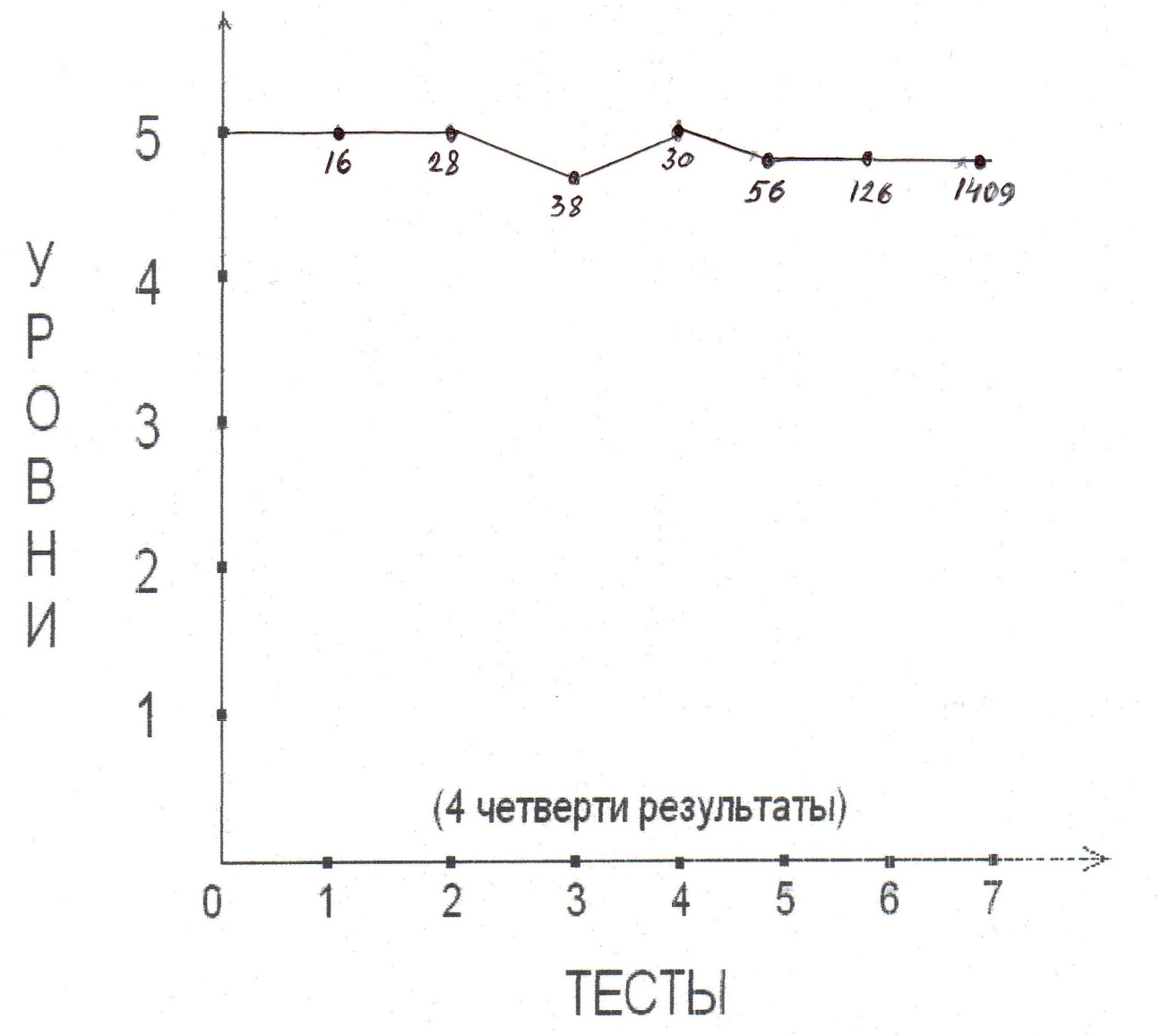 	Для успешного перехода на 5 уровень Шевцову Николаю необходимо поработать над 3, 5, 6, 7 тестами.	Ему предлагается индивидуальная программа по отстающим тестам, намечается промежуточное тестирование, на котором отслеживается  степень улучшения достижений ученика. Диагностика уровней здоровья позволяет отслеживать физическое состояние организма (если есть компьютер, это отлично). Я же пользуюсь такими графиками, делаю всё вручную. Чтобы результат класса в целом был высоким, я стимулирую учащихся, делю их на группы: с высоким, со средним и с низким уровнем физической подготовленности.	Каждый учащийся, зная свой результат, естественно, стремится перейти в более высокую группу. И вот здесь начинают действовать критерии оценки результатов успеваемости учащихся (выполнение домашнего задания и итоговый прирост результатов). Каждый учащийся, получая домашнее задание, конкретно знает, какое количество упражнений он должен сделать, чтобы улучшить свой результат. Здесь проявляется самостоятельность учащегося, а это главный путь к регулярным занятиям физическими упражнениями. И последний критерий действует, когда учащиеся в конце четверти получают итоговую оценку. Сравниваю все выполненные нормативы, выявляю прирост. Если результаты положительные, учащиеся переводятся в более высокую группу физической подготовленности.	В каждой конкретной ситуации выставляю оценки с учетом всех перечисленных критериев и обращаю внимание на психологический настрой, активность и старательность ученика, его самооценку. Категорически против отрицательных оценок, добиваюсь, усвоения всеми учащимися минимума содержания образовательной области, стимулирую учащихся в оценивании и при условии их участия в различных соревнованиях и занятиях в секциях ДЮСШ.	Помимо классов, где преподавание физической культуры осуществляется два часа в неделю, в 2003 году на базе 5 «Г» класса мною был сформирован класс с трехчасовым изучением физической культуры. Класс насчитывает 16 человек (6 девочек и 10 мальчиков), отобранных по физическому развитию, с учетом медицинской группы, пожеланий детей и их родителей. Для повышения эффективности уроков мною в рамках вариативного компонента школьной программы была внесена народная игра «Русская лапта». Эта игра проста, ее можно проводить и в зале и на открытом воздухе, что важно для сельских школ. Занятия лаптой со школьниками предоставляют широкие возможности разностороннего воздействия на их организм. На уроках лапты в процессе изучения программного материала учащиеся могут подготовиться и сдать контрольные нормативы (бег на короткую дистанцию, метание мяча в цель, метание на дальность). 	Планирование уроков по лапте должно осуществляться во взаимосвязи со всеми разделами программы:- Основы знаний: история возникновения лапты, правила игры, снаряжение для игры, площадка для игры, варианты игры. - Обучение: бег с ускорением, бег с изменением направления, метание мяча в цель, ловля мяча на месте, бег с прыжками, ловля высоко летящего мяча, удары битой с собственного подбрасывания и подбрасывания мяча партнером, тактика в нападении и защите. - Совершенствование: ловли и передачи мяча, метание мяча в цель с места (после движения), удары битой по мячу, совершенствование изученных видов бега и метания.- Игры    по    упрощенным    правилам.    Подводящие    игры: «Поднебески», «Свечи», «Лапта один на один», «Лапта без биты»,  «Город за городом». Игра « Русская лапта» по правилам. По народным играм принимаются нормативы:  - Челночный бег;- Бег на 60 метров;- Удары битой по малому мячу; - Метание мяча на дальность;- Метание мяча в цель. 	Все это способствует  улучшению спортивных результатов по разделу «Легкая атлетика». Например, в районных и зональных соревнованиях «Шиповка юных» (апрель 2005 года) учащиеся этого класса Волков Сергей, Волоконский Сергей, Акименко Максим, Скобелева Света и Гошовская Наташа (50% команды) заняли первое общекомандное место, как в районных так и в зональных соревнованиях; в районом соревновании по бегу «Обливская миля» (средняя возрастная группа) в команде победителей выступали учащиеся этого класса Волков Сергей, Волоконский Сергей, Гошовская Наташа и Скобелева Света это 75% команды.	На базе этого класса ведется опережающее обучение волейболу. В комплексной программе физического воспитания учащихся общеобразовательной школы изучение  волейбола на уроках предусмотрено с 5 класса. В пятом классе учащиеся осваивали волейбол в соответствии с  комплексной программой, изучая стойки, виды перемещения, передачу мяча сверху и снизу двумя руками. В данном классе я применял учебную игру, включал упражнения передачи мяча через сетку. Опережение в освоении учебного материала по волейболу начал в основном с 6-ого класса. Поясняю почему. Так, начиная с пятого класса, предусмотрена учебная игра, а ученики не изучали ещё введение мяча в игру. Поэтому в 6-м классе изучаем  боковую и нижнюю прямую подачи, волейбольные перемещения по площадке. Другой пример: передача мяча /нижняя прямая/ по комплексной программе изучается в 6-м классе, чтобы отмеченные несогласованности в распределении учебного материала не выхолащивали живой дух волейбола, эмоциональной и  коллективной игры, я  включил  в  6 классе изучение приёма мяча с подачи. Теперь проведение уроков физической культуры игровой направленности позволяет на практике осуществлять идеи опережающего обучения.	В 6-м классе овладевают следующими техническими элементами и приёмами волейбола: чередованием способов перемещения; передачей мяча двумя руками на месте после перемещения; приёма мяча снизу двумя руками на месте после перемещения; нижней боковой подачи, нижней прямой подачи; приёмом мяча с подачи. В уроки волейбола включены также подвижные игры и эстафеты с элементами этой спортивной игры. 	В 7-м классе включил следующие учебные элементы: сочетание различных способов перемещений с подачей мяча сверху и приёмом снизу двумя руками; передачу мяча сверху двумя руками во встречных колоннах вдоль сетки и через сетку / передачу мяча в прыжке через сетку / отбивание мяча кулаком через сетку / приём подачи / нижняя прямая подача / верхняя прямая подача.	При таком обучении волейболу большое значение имеют точность и достаточно исчерпывающая полнота критериев оценки при выполнении учащимися того или иного технического приёмаНапример: Стойки и перемещение. Оценка: «5» -двигательное действие выполнено уверенно, легко;«4» - допущены 1-3 мелкие ошибки;«3» - действие выполнено правильно, но допущены 2-3 существенные ошибки; «2» - искажение техники.Нижняя прямая подача на точность.Критерии оценки: а) направление замаха руки при ударе - строго  назад;б)	высота подбрасывания мяча 20-30 см;в)	точка удара по мячу ниже уровня пояса игрока;г)	попадание мяча точно в зону.Оценка:«5» - из 7-ми попыток 5 подач без ошибок; «4»- 4 подачи, не выполнены критерии б, в; «3» - 3 подачи, не выполнены критерии б, в, г; «2» - 0 подач (все критерии не соблюдены).  	Все это в совокупности сказывается на результатах учащихся по волейболу.	Например: Скобелева Светлана, Усанова Екатерина, Карамова Диля выступали в районных и зональных соревнованиях по волейболу (март 2006г). В районных соревнованиях -  I общекомандное место, и в зональных II место.  	Дети из этого класса посещают различные секции (лёгкая атлетика, волейбол) Детско-юношеской спортивной школы. Участвуют в подготовке и проведении внеклассных и внешкольных мероприятий: «Дне бегуна», «Дне метателя», «Дне прыгуна», в Днях здоровья, в школьных соревнованиях по волейболу, теннису, шахматам, которые проводятся в течение учебного года. Ребята с удовольствием принимают участие в судействе игры  «Русская лапта» среди начальных классов. Оказывают помощь в проведении подвижных игр на перемене. В свою очередь, я отмечаю их успехи и рост результатов на педагогических советах, родительских собраниях и,  конечно же, вывешиваю их результаты  на информационных досках. Всё это подстёгивает других учащихся к росту своих спортивных результатов.  	В систематичности занятий физической культурой большим подспорьем является внеклассная работа, которую веду все годы, привлекая все больше учащихся, отвоевывая их у «серости», тунеядства, разгильдяйства, алкоголизма, наркомании и других негативных жизненных явлений. Принимаю в секции, в орггруппы не только способных, одаренных, но и заурядных, желающих заниматься спортом, работать над собой, участвовать в спортивно - массовых мероприятиях школы, района.Чтобы привлечь учащихся к систематическим занятиям и повысить интерес к ним, я в начале каждого учебного года разрабатываю  план внеклассных спортивных соревнований, который утверждается администрацией школы. До учащихся доводится информация о соревнованиях, в которых они могут принять участие, и система начисления баллов за участие.        Своей инновацией считаю, разработанную мною  Систему начисления баллов:- за участие в школьных соревнованиях каждый участник получает по 5 баллов (не зависимо от занятого места), если же  занимают призовые места по  8 баллов;- за участие в районных соревнованиях участники получают в свой актив по 10 баллов, если участники занимают призовые места по 15 баллов; - за участие в областных соревнованиях участники получают  20 баллов, если участники занимают призовые места, то получают по 25 баллов.  После завершения учебного года подсчитываются баллы. Что это даёт? Во-первых, участники, набравшие 100 баллов и более, награждаются грамотами за активное участие во внеклассных мероприятиях по физической культуре. Во-вторых, участники стремятся, как можно больше участвовать в различных школьных  соревнованиях (повышается массовость). В-третьих, участники полностью раскрывают свои таланты в отдельных видах (на уроках это не удаётся). И, в-четвёртых, ребята, участвуя в соревнованиях, приобретают популярность среди сверстников, своим примером пропагандируя здоровый образ жизни.  А меня как учителя радует каждый маленький успех, пусть незначительная, но победа. 	Секцию по легкой атлетике при ДЮСШ, которую веду три раза в неделю, посещают 18 человек, все они активные участники соревнований по этому виду спорта на уровне школы, района. Виды и формы внеклассной работы разнообразны: турслёты районные и межрайонные в  ст.Боковской; Дни здоровья, предполагающие большую предварительную подготовку (программа, подготовка местности, подготовка судей, среди старшеклассников, подготовка видов заданий туристического характера; тренировка навыков их выполнения, повторение теоретических знаний по краеведению, туризму, истории Донского края); соревнования по волейболу, футболу, теннису и др. видам спорта.	На протяжении многих лет проходит Спартакиада школьников Обливского района. Виды соревнований: «Шиповка юных», кросс, футбол, волейбол, баскетбол, «Русская лапта», теннис, шахматы, «Обливская миля», «Колосок», «Дворовая лига».Таблица.Показатели результатов МОУ Обливской средней общеобразовательной школы № 1 за последние 3 года Спартакиады школьников Обливского района.Принимаю активное участие в военно-патриотическом воспитании, подготавливаю команды по физической подготовке для участия в военно-спортивной игре «Орлёнок». Два года подряд занимали призовые места по физической подготовке на областных соревнованиях в Октябрьском районе.Из заметки газеты «Авангард» 2003 года:	«Наши «Орлята» - пятые в области.В Октябрьском районе на территории военной части Казачьи Лагери проходил финал военно-спортивной игры «Орлёнок». 32 команды из разных городов и районов области соревновались друг с другом на отдельных этапах игры. Обливский район представляла команда МОУ ОСОШ № 1: командир отделения Андрей Палеха и рядовые «бойцы» - Дмитрий и Денис Омельченко, Сергей Морозов, Ее гений Бердник, Николай Водолазов, Маргарита Антипова, Ирина Ковшарёва, Ирина Эрмиш, Арина Тимриева.В общекомандном зачёте у наших «орлят» - 5 место. Впереди - хозяева - октябрьцы, команды Зимовниковского района, Азова и Новочеркасска. Неплохой общий результат в игре «Орлёнок» подкреплён блестящими личными победами в отдельных соревнованиях. 1 место у Обливской команды на этапе «Санпост», второе - в рукопашном бою и физподготовке, третье - на тропе разведчиков. В личном зачете по стрельбе из АК Денис Омельченко занял 3 место. С ними вместе боролись за победу их наставники - учителя физкультуры Н.В. Лагутин  и ОБЖ  А.Э. Артюхов.	Походы, спортивные праздники, малые Олимпиады и другие мероприятия внеклассного и внешкольного характера всегда пользуются популярностью среди учащихся, воспитывают в них не только физические качества, но и нравственные, развивают интеллектуальные способности.Например: Одна из последних разработок внеклассного мероприятия, проведенного в 10-11 классах МОУ ОСОШ №1 (март 2006г)ДЕЛОВАЯ ИГРА Тема: «XX Зимние Олимпийские игры».Цели: - добиться усвоения знаний по теме занятия всеми учащимися,- расширить кругозор, вызвать интерес к Олимпийскому движению,- развивать организаторские навыки, умение проводить данное мероприятие с учащимися младших классов,- воспитывать чувство патриотизма (гордости за российских спортсменов).Место проведения - спортивный зал школы.Оборудование:    зал   украшен   плакатами    с    Олимпийской символикой, девизами. Оформлены выставки рефератов, рисунков. Участники: четыре команды по пять человек в каждой (команда от двух классов и группы поддержки).Предварительно было дано задание всем учащимся 10-11 классов подготовиться к данному мероприятию (найти информацию по теме).Были приглашены: ведущий специалист по спорту Администрации Обливского района Костюк Я.А, администрация школы, учителя физической культуры ОСОШ №1.Содержание игры:вступительное слово ведущего о целях, задачах, условиях
поведения мероприятия;представление команд под звуки мелодии спортивного
марша (каждая команда представляет своё название и девиз
на спортивную тему);представление жюри;выступление ведущего специалиста Администрации Обливского района;вопросы викторины задаёт ведущий (учитель).-	первой отвечает та команда, которая раньше подняла
флажок   за   столом.   Если   дан   неполный   ответ,   то
предоставляется дополнительное время для других команд.
Команда,   давшая   правильный,   исчерпывающий   ответ,
получает медаль. В случае, когда ни одна из команд не дала
полный ответ, предоставляется право ответа зрителям (им
также будет вручена медаль).Перечень вопросов:Что означает термин «олимпиада»?Назовите современный олимпийский символ.Произнесите олимпийский девиз.Назвать талисман XX Зимних Олимпийских игр,Где и когда проходили XX Зимние Олимпийские игры?Перечислите виды спорта XX Зимних Олимпийских игр.Назовите первого олимпийского чемпиона среди россиян.Назовите   олимпийский   вид   программы,   в   котором
российские спортсмены завоевали наибольшее количество
золотых медалей.Назвать исполнителей произвольной программы «Ромео и
Джульетты» в парном фигурном катании.Назовите    фамилию    главного    тренера    мужской
национальной сборной по хоккею.Назовите    олимпийского    чемпиона,    воспитанника
 Алексея Мишина?     Назовите  состав российской женской сборной в   эстафете по лыжным гонкам.Назовите олимпийскую чемпионку на дистанции 500 м. в
конькобежном спорте.14. Назовите столицу XX Зимних Олимпийских игр.15. Сколько золотых, серебряных и бронзовых медалей
выиграли наши олимпийцы? Назовите партнёра Татьяны Навка в танцах на льду.17. Назовите лучшего пилота страны в бобслее. 18. Сколько стран приняло участие в Зимних Олимпийских
играх?19. Сколько всего было вручено медалей в Турине, из них
России?20. В каком виде спорта выступает олимпийская чемпионка
Светлана Ишмуратова?21. Назовите состав женской сборной по биатлону в эстафете. Побеждает та, команда, которая больше всех наберёт
медалей.Выступление   жюри   (характеристика  команд,   выводы,
награждение   команды   победительницы,   лауреатов   и
активных болельщиков).Поздравление команд учащимися из групп поддержки
(номера художественной самодеятельности).Самым активным участникам игры дано право подготовить и провести мероприятие по этой теме в младших классах при сотрудничестве с классным руководителем.Заключительное слово ведущего (слова благодарности участникам игры и гостям).За весь период преподавательской деятельности я накопил немалый   опыт,   которым   считаю   необходимо   делиться   сначинающими педагогами (да и со всеми коллегами) и делаю это охотно. Выступал на родительском собрании с проблемой «Влияние физических упражнений на организм школьника»; неоднократно выступал с докладом по этой проблеме перед учителями школы на педсовете, перед коллегами на районном Методическом объединении учителей физической культуры. Затем обобщался мой опыт среди учителей района по проблеме «Особенности проведения уроков физической культуры с девушками старших классов» (в 2003 году). Со своим опытом по проблеме «Здоровьесберегающие технологии в школе» выступал с докладом на семинаре директоров школ района, на совещаниях учителей физической культуры школы, района в 2005 году.Делился опытом по проведению уроков в классе с ослабленным здоровьем детей, а также по проблеме применения информационных технологий в преподавании физической культуры.Каждый год даю открытые уроки по назревшим проблемам для учителей школы, района. Так, например, в последние годы - в 5 Г классе по проблеме «Опережающее обучение волейболу» в 2004 году; в 6 Г классе по теме «Основы знаний об олимпийском движении» в 2005 году; в том числе и показательные уроки (в 2005 году в 10-А классе по проблеме «Проведение гимнастики с использованием метода круговой тренировки»), в 2005 году во время прохождения курсов в г. Ростове-на-Дону на базе МОУ СОШ № 27 в 10 классе по теме «Совершенствование элементов техники волейбола».Сейчас работаю над проблемой «Развитие основных двигательных качеств, укрепление здоровья и физического развития».С удовольствием участвую лично и семьей в различных профессиональных и спортивно-оздоровительных конкурсах, соревнованиях районного и областного масштаба. Так, в 2002 году, моя семья принимала участие и заняла второе место в областном семейно-спортивном конкурсе «Папа, мама, я - спортивная семья», посвященном Дню семьи, который проходил в г. Ростове-на-Дону. В 2005 году в рамках сельской Спартакиады Дона в г. Таганроге моя семья заняла четвертое место в аналогичном конкурсе.Принимал участие в районном конкурсе «Учитель года - 2002», в котором занял второе место.Выдержки из заметки районной газеты «Авангард» 2002 года:	28 марта в РДК состоялся заключительный тур районного смотра-конкурса «Учитель года - 2002».	Два предыдущих этапа конкурса были уже позади: творческая работа, представленная на суд авторитетного жюри и открытый урок, по традиции проводившийся конкурсантами в незнакомом классе других школ. С большим отрывом от своих соперников лидировали в этих двух турах В. И. Худякова и Н. В. Лагутин. Между этими двумя участниками и развернулась в основном вся борьба в третьем туре конкурса. 	Конкурсанты состязались в остроумии, эрудиции, разрешали предложенную им педагогическую ситуацию, показывали свои таланты. С первым заданием лучше других справился Николай Васильевич Лагутин из Обливской средней школы №1: 2,5 балла были самой высокой оценкой строгого жюри, выставленной этому участнику конкурса. В конкурсе эрудитов не было равных филологу из Ковыленской  школы Светлане Лагутиной и психологу Обливской средней школы №2 Ирине Поляковой, заработавшим по высшему баллу за правильные ответы. 	Самым интересным и увлекательным был последний этап шоу-конкурса: «Школа - экспериментальная площадка». Здесь пришлось постараться не только самим участникам, сколько группам поддержки из числа коллег и воспитанников. С юмором, на современный лад поставила экспериментальный урок ОБЖ и литературы Обливская средняя школа №1. Претенденту на звание «Учитель года 2002» Николаю Лагутину довелось выступить - и очень удачно - в роли: директора школы. В заключение состоялось награждение: все участники были признаны лауреатами конкурса «Учитель года 2002» и награждены ценными подарками.В 2004 году участвовал в туристическом слете учителей района и занял третье место в личном зачете.Не раз готовил районные команды по волейболу и легкой атлетике на соревнования областного уровня.Своей активной жизненной позицией стремлюсь подавать положительный пример для учеников.	Всегда радостно видеть здоровых, сильных и умелых детей. Условием для достижения этого, по моему твердому убеждению, является   последовательное   решение   в   процессе   обучения образовательных, воспитательных и оздоровительных задач. Принципиально важно создать у учащихся установку на активное приобщение к физической культуре и спорту, включение в процесс самообразования, подготовку к выполнению нормативных требований.         Надежда на то, что физкультура и спорт займут достойное место в жизни, возрождается с новой силой в связи с политикой государства в этой области. Уверен, что это непременно «оздоровит» нашу нацию, избавит от тяжких недугов, решит страшные проблемы века, поможет в нашем обществе «безличное – вочеловечить, несбывшееся – воплотить по законам добра и справедливости.       УТОМЛЕНИЕОбычноеСреднееСильноеНебольшое покраснение лица.Значительноепокраснение лица.Резкое покраснение,побледнение или синюшность кожи.Незначительная потливость.Большая потливость,особенно лица.Резкая потливость ивыделение соли на коже.Учащенное ровное дыхание.Большое учащенноедыхание,периодическиеглубокие вдохи и выдохи.Резкое учащениедыхания.Отсутствие жалоб.Боль в мышцах,сердцебиение,жалобы на усталость.Дрожаниеконечностей, жалобына головокружение,шум в ушах,головная боль,тошнота, рвота.№ тестатестыполуровниуровниуровниуровниуровни№ тестатестыпол123451Подтягивание на перекладине (девочки на низкой) кол-во разм4678151Подтягивание на перекладине (девочки на низкой) кол-во разд7111519212Сгибание и разгибание рук в упоре лёжа, кол-во разм14192325282Сгибание и разгибание рук в упоре лёжа, кол-во разд681114173Подъём туловища (для мышц живота) за 60 сек., кол-во разм26303538403Подъём туловища (для мышц живота) за 60 сек., кол-во разд24263033354Подъём туловища (для мышц спины) за 30 сек., кол-во разм21232527294Подъём туловища (для мышц спины) за 30 сек., кол-во разд15182125275Приседание на обеих ногах за 60 сек., кол-во разм44495255585Приседание на обеих ногах за 60 сек., кол-во разд37404449516Прыжки  со скакалкой за 60 сек., кол-во разм70901051201356Прыжки  со скакалкой за 60 сек., кол-во разд6090110120140 Сумма очков (мышечная система) Сумма очков (мышечная система)м179217247271300 Сумма очков (мышечная система) Сумма очков (мышечная система)д149193231260281Функциональная системаФункциональная системаФункциональная системаФункциональная системаФункциональная системаФункциональная системаФункциональная системаФункциональная система7Бег 6 мин., кол-во метровм85010501150135014507Бег 6 мин., кол-во метровд700900105011501200Итоговая сумма очковИтоговая сумма очковм10291267139716211750Итоговая сумма очковИтоговая сумма очковд8491093128114101481годВиды СпартакиадыВиды СпартакиадыВиды СпартакиадыВиды СпартакиадыВиды СпартакиадыВиды СпартакиадыВиды СпартакиадыВиды СпартакиадыВиды СпартакиадыВиды СпартакиадыВиды СпартакиадыВиды СпартакиадыВиды СпартакиадыВиды СпартакиадыВиды СпартакиадыВиды СпартакиадыВиды СпартакиадыВиды СпартакиадыВиды СпартакиадыВиды СпартакиадыВиды СпартакиадыВиды СпартакиадыВиды СпартакиадыгодОбливская миляОбливская миляфутболфутболтеннистеннисшахматышахматыбаскетболбаскетболволейболволейболкросскросс«Шиповка юных»«Шиповка юных»Русская лаптаРусская лапта«Колосок»«Колосок»«Дворовая лига»«Дворовая лига»Общекомандный  зачётгодсредниеосновныесредниеосновныесредниеосновныесредниеосновныесредниеосновныесредниеосновныесредниеосновныесредниеосновныесредниеосновныесредниеосновныесредниеосновныеОбщекомандный  зачёт2003-2004111624111121111111111112004-2005212144112231111112111112005-200631115511111111111111111